Όνομα:………………………………. Ημερομηνία:……………………..Πελοπόννησος: Γεωφυσική ΕξέτασηΒήμα 1ο: Ανοίγω τον Σχολικό Άτλαντα Βήμα 2ο: Ψάχνω στο χάρτη να βρω τα μεγαλύτερα βουνά, ποτάμια και λίμνες. . Στη συνέχεια συμπληρώνω τα παρακάτω κενά:Η Πελοπόννησος είναι το νοτιότερο τμήμα της ηπειρωτικής Ελλάδας. Οι μεγάλοι κόλποι και οι χερσόνησοι των ακτών της Πελοποννήσου κάνουν το σχήμα της να θυμίζει πλατανόφυλλο ή και παλάμη ανθρώπου. ΣΥΝΟΡΑ:ΒΟΡΕΙΑ: Βρέχεται από τον Π………………….και τον Κ………………………κόλποΝΟΤΙΑ: Βρέχεται από το Μ………………………..και Λ…………………….. κόλποΑΝΑΤΟΛΙΚΑ: Βρέχεται από το Α…………… Πέλαγος και το Μ……………….. ΠέλαγοςΔΥΤΙΚΑ: Βρέχεται από το Ι…………………….. Πέλαγος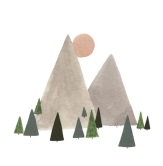 Τα Βουνά της ΠελοποννήσουΗ Πελοπόννησος είναι ορεινή περιοχή  ιδιαίτερα στο βόρειο και κεντρικό τμήμα της. Τα βουνά κατεβαίνουν απότομα προς τη θάλασσα σχηματίζοντας κοντά στις ακτές μικρές πεδιάδες.   Τα μεγαλύτερα βουνά της είναι ο Τ……………………,  ο Π……………………….., το Μ………………………. και το Π………………………….. όρος.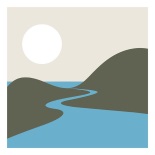 Τα Ποτάμια της ΠελοποννήσουΤα μεγαλύτερα ποτάμια είναι ο Ε………………., ο Π……………….., ο Α…………………….Οι Λίμνες της Πελοποννήσου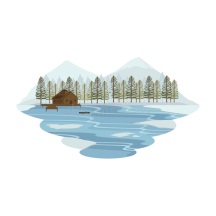 Φυσικές Λίμνες: η Σ………………, ο Λ……………………  Τεχνητή Λίμνη: Π…………………ΑΣΚΗΣΗ : Συμπληρώνω στον χάρτη τα κενά και τον χρωματίζω.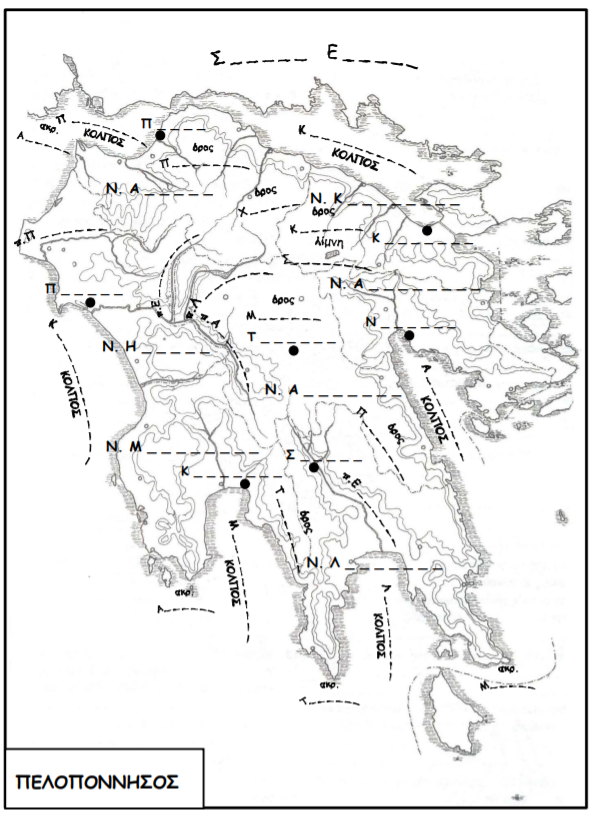 